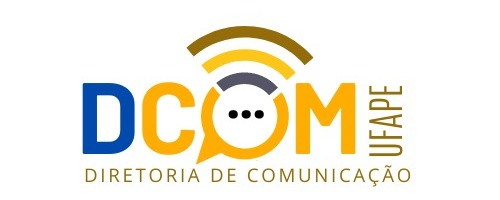 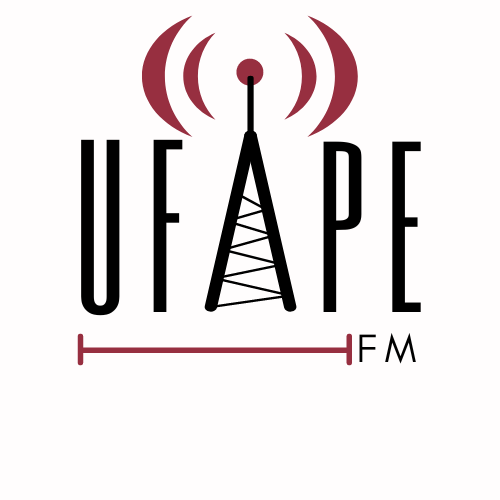 Carta de intenção
Servidores interessados em participar da construção da grade de programaçãoEu, _____________________________________________, venho, por meio desta, demonstrar meu interesse em participar do processo de construção da grade de programação da Rádio UFAPE FM. A seguir, apresento sucintamente minha formação e área de atuação, sugestão de nome do programa, objetivo, tempo de duração, participantes fixos, periodicidade, público-alvo e dia/hora de veiculação. Adicionalmente, descrevo minhas expectativas a respeito da importância do programa para a UFAPE, a emissora e os públicos interno e externo e de que forma a veiculação do conteúdo impacta a região (científica, social, econômica, cultural, ambiental...) Estou ciente de que esta carta de intenção não representa compromisso em execução e que a viabilidade da sugestão será avaliada pela Diretoria de Comunicação da UFAPE, a partir de critérios que levem em consideração o perfil da emissora, segmentação da programação, condições técnicas e operacionais, além da relevância e atualidade do tema.Garanhuns, __ de _______ de 2023.___________________________________________________AssinaturaNOME COMPLETO:CARGO/FUNÇÃO:CURSO/SETOR:(Insira seu texto aqui)(Insira seu texto aqui)